NHYFA 2018 Football FAQThe Tradition Starts Here!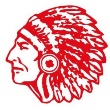 Welcome to North Hills Youth Football Association. All correspondence will be done through the DicksHQ App. Download the app and add NHYFA. If you already have an account just sign in, if not you will need to create an account.Football Teams are determined by your son’s age as of June 1, 2018. The teams and maximum weight limit are listed below:Tomahawks (95 lb limit) 6-7 year oldsBraves (120 lb lmit) 8-9 year oldsRedskins (150 lb limit) 10-11 year oldsThe Braves and Redskins will field both JV & Varsity teamsPractices: 6-8pm at Ross Elementary. This schedule is subject to change based on the field availability and weather conditions.	-7/30/18-8/11/18-4 days/wk M-TH	-8/12/18-through remainder of season-3 days/week T, W,THAll equipment is given to players at equipment hand out which is approximately mid- July. Equipment includes; helmet, shoulder pads, practice uniform, knee/thigh pads, belt, mouthpiece and girdle. Football spikes are encouraged at your own expense. Games- Home games are typically on Saturdays at Ross Elementary. Some away games may be on a Sunday. A typical home game schedule is as follows: Tomahawks 9am, Braves Varsity-10:30am, Braves JV-12pmRedskins Varisty-1:30pm, Redskins JV-3:30pmVolunteers –All parents are required to volunteer 3 times per season in the concession stand, or on game day for such things grill duty, stick duty, set up or clean up. Sign ups for volunteer duty will be at equipment handout in July. In addition, we are always in need of Football coaches and trainers. Please see Dana if you are interested.**Any other questions please email Dana Richter-Super at dana@nhyfa.com or you can find us at nhyfa.com or on our Facebook page.